Внимание – рост пожаров!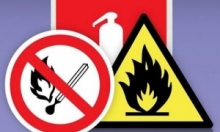 По состоянию на 16.09.2021 года на территории города Кировска и населенного пункта Титан зарегистрировано более 80 происшествий, связанных с пожарами и загораниями: 21 - в жилых домах; 7 - в контейнерах для сбора бытового мусора; 18 – в неэксплуатируемых зданиях; 6 – в транспортных средствах; 4 – в частных садовых и огородных строениях; 5 – в частных гаражах; 2 – в бытовом вагончике; 2 – на объектах предприятий; 1 – на участке теплотрассы; 1- ларёк; 2- опора ЛЭП; 11 – загорания травы и бытового мусора на площади от 10 кв. метров до 50 кв.метров (в том числе, в н.п. Титан – 4 случая, в районе 13 км на территории кладбища – 1 случай, за домом № 32 пр. Ленина – 1 случай, Апатитовое шоссе – 1 случай, поле «Умецкого» - 1 случай). В мае-сентябре 2021 увеличилось количество пожаров в неэксплуатируемых зданиях и сооружениях, в частных гаражах и садовых, огородных строениях, в транспортных средствах, в контейнерах для сбора мусора. Участились случаи горения сухой травы, бытового и строительного мусора на открытых территориях города.Основные причины пожаров: неосторожность людей при обращении с источниками огня: брошенные на землю, в мусор непотушенные сигареты, спички; оставленные без присмотра топящиеся печи; аварийный режим работы и нарушение правил содержания и эксплуатации электрооборудования, транспортных средств,  поджоги. Предотвратить пожары и их тяжкие последствия (уничтожение, повреждение огнем имущества, получение травм, ожогов, отравление едким дымом и токсичными продуктами горения) можно, если взрослые люди будут постоянно выполнять требования пожарной безопасности и станут примером для несовершеннолетних детей, если горючий мусор будет своевременно убран и будет складироваться только в специально отведенных для этого местах.Проявляйте всегда осторожность при курении: не курите в постели, вблизи легковоспламеняющихся предметов и вещей, не оставляйте без присмотра тлеющие окурки, спички, не бросайте их на пол, на землю, в мусоропроводы, в контейнеры для сбора мусора; храните спички, зажигалки в местах, не доступных детям.Не пользуйтесь поврежденной электропроводкой, неисправными электроприборами, не перегружайте электросеть, чтобы избежать замыкания.Не допускайте детской шалости с огнём, разъясните детям причины бытовых пожаров и их тяжкие последствия, последствия поджогов сухой травы, листвы, мусора.Не оставляйте без присмотра включенные нагревательные, газовые приборы, топящиеся печи, мангалы и другие источники открытого огня, следите за их исправностью. Готовясь ко сну, покидая помещение, убедитесь в том, что нагревательные, газовые приборы выключены, посуда убрана с разогретой поверхности приборов. Не поджигайте сухую траву, листву – травяные палы преступны и опасны.Не разводите открытый огонь (костер, мангал и др.), не складируйте и не сжигайте мусор на землях общего пользования населенных пунктов, территорий садоводства и огородничества – это запрещено и наказуемо.При обнаружении признаков пожара (запах дыма, дым, пламя огня и др.) немедленно звоните по номеру 01, 101, 112 - с мобильного телефона. Укажите адрес пожара.Законодательством Российской Федерации установлена обязанность населения соблюдать требования пожарной безопасности, нарушение которых, неосторожное обращение с огнем влечет привлечение к административной либо к уголовной ответственности: наложение штрафа на граждан в размере от 2 000 до 120 000 рублей, на лиц, осуществляющих предпринимательскую деятельность без образования юридического лица, от 20 000 до 120 000 рублей, на юридических лиц - в размере от 150 000 до 1 000 000 рублей (ст. 20.4. КоАП РФ, ст. 167, 168, 219 УК РФ).Помните: пожар легче предупредить, чем потушить!